             Ҡарар                                        № 30/6                               РЕШЕНИЕ       11 ноябрь  2022 й.                                                                     11 ноября  2022 г.  О публичных слушаниях по проекту решения Советасельского поселения Среднекарамалинский сельсоветмуниципального района Ермекеевский район Республики Башкортостан«О бюджете сельского поселения Среднекарамалинский сельсовет муниципального района Ермекеевский район Республики Башкортостанна 2023 год и на плановый период 2024 и 2025 годов»            В соответствии со ст. 28 Федерального Закона «Об общих принципах организации местного самоуправления в Российской Федерации», ст. 11 Устава сельского поселения Среднекарамалинский сельсовет муниципального района Ермекеевский район Республики Башкортостан, в целях обеспечения участия жителей сельского поселения Среднекарамалинский сельсовет муниципального района Ермекеевский район Республики Башкортостан в решении вопросов местного значения Совет сельского поселения Среднекарамалинский сельсовет муниципального района Ермекеевский район Республики БашкортостанРЕШИЛ:1. Назначить публичные слушания по проекту решения Совета сельского поселения Среднекарамалинский сельсовет муниципального района Ермекеевский район Республики Башкортостан «О бюджете сельского поселения Среднекарамалинский сельсовет муниципального района Ермекеевский район Республики Башкортостан на 2023 год и на плановый период 2024 и 2025 годов»  на 11.00 часов 01 декабря 2022 года в СК сельского поселения Среднекарамалинский сельсовет муниципального района.2. Утвердить следующий состав комиссии по подготовке и проведению публичных слушаний по проекту решения Совета сельского поселения Среднекарамалинский сельсовет муниципального района Ермекеевский район Республики Башкортостан «О бюджете сельского поселения Среднекарамалинский сельсовет муниципального района Ермекеевский район Республики Башкортостан на 2023 год и на плановый период 2024 и 2025 годов»:- Галиуллина Р.Б. – депутата Совета сельского поселения Среднекарамалинский сельсовет муниципального района Ермекеевский район Республики Башкортостан избирательного округа № 7;- Алексееву В.О.. – председателя постоянной комиссии по бюджету, налогам и вопросам собственности, и по земельным вопросам;- Насибуллину З.Ф. – председателя постоянной комиссии по социально-гуманитарным вопросам, развитию предпринимательства, благоустройству и экологии.3. Организацию и проведение публичных слушаний по проекту решения Совета сельского поселения Среднекарамалинский сельсовет муниципального района Ермекеевский район Республики Башкортостан «О бюджете сельского поселения Среднекарамалинский сельсовет муниципального района Ермекеевский район Республики Башкортостан на 2023 год и на плановый период 2024 и 2025 годов» возложить на постоянную комиссию Совета сельского поселения Среднекарамалинский сельсовет муниципального района Ермекеевский район РБ по бюджету, налогам и вопросам собственности, и по земельным вопросам.4. Установить, что письменные предложения жителей сельского поселения Среднекарамалинский сельсовет муниципального района Ермекеевский район РБ по проекту решения Совета сельского поселения Среднекарамалинский сельсовет муниципального района Ермекеевский район Республики Башкортостан «О бюджете сельского поселения Среднекарамалинский сельсовет муниципального района Ермекеевский район Республики Башкортостан на 2023 год и на плановый период 2024 и 2025 годов» направляются в Совет сельского поселения Среднекарамалинский сельсовет муниципального района Ермекеевский район РБ (по адресу: с. Средние карамалы, ул. Чапаева, д.2) в период со дня опубликования настоящего решения до 30 ноября 2022 года.5. Настоящее решение обнародовать в администрации сельского поселения Среднекарамалинский сельсовет на информационном стенде и на сайте администрации (https://skaram-sp.ru/ ). Глава сельского поселения Среднекарамалинский сельсовет муниципального района  Ермекеевский район РБ                                                              Р.Б. Галиуллин  Урта Ҡарамалы ауыл советы ауыл билəмəhе советы муниципаль районының Йəрмəĸəй районы Башkортостан Республиĸаhы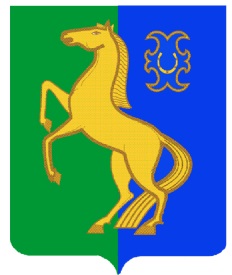 Совет сельского поселения Среднекарамалинский сельсовет муниципального района Ермекеевский район Республики Башкортостан 